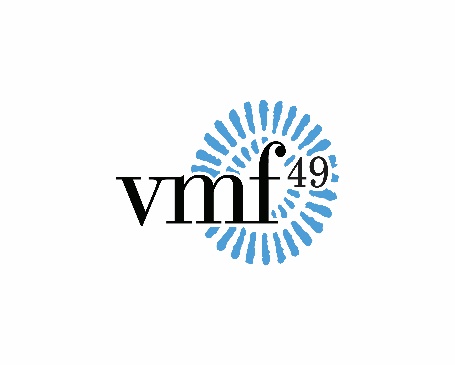 CONCOURS JEUNES TALENTS VMF 49                  2022-2023                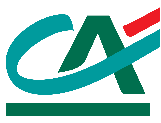                                                   DOSSIER DE  CANDIDATURE                                     	                   Date limite de remise des dossiers : 28.02.23NOM  du candidat :       ……………………………………...              PRENOM  : …………………………………………………………………Date de naissance :       ……………………………………….Adresse : …………………………………………………………………………………………………………………………………………………………….Code postal :    …………………………………………………….              Ville :  ………………………………………………………………………Téléphone fixe :   …………………………….....................               Téléphone portable :  ………………………………………………Adresse courriel :  ……………………………………………………………………………………………………………………………………………….● Ces informations sont indispensables afin que VMF 49 puisse notamment vous contacter pour vous informer     des dates et du lieu du jury.NOM de l’entreprise :Adresse de l’entreprise :Code postal :                                                                                 Ville :Téléphone :Nom du tuteur :                                                                            Téléphone portable :Adresse courriel du tuteur : NOM du centre de formation :Adresse :Code postal :                                                                                 Ville :Téléphone :Intitulé de la formation :Nom du formateur :                                                                    Téléphone portable :Adresse courriel du formateur :                                                    										1/3	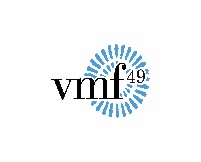 PRESENTATION DU MONUMENT OU DE L’OBJET CONCERNE    ……………………………………………………………………………………………………………………………………………………………………    …………………………………………………………………………………………………………………………………………………………………..   ……………………………………………………………………………………………………………………………………………………………………     PRESENTATION DU TRAVAIL DE RESTAURATION  -  (joindre quelques photos ou croquis)     ……………………………………………………………………………………………………………………………………………………     ……………………………………………………………………………………………………………………………………………………     ……………………………………………………………………………………………………………………………………………………     ……………………………………………………………………………………………………………………………………………………                                       □	Type de réalisation :□	Présentation résumée du travail :□ 	   Compétences mises en œuvre :__________________________________________________________________________________												2/4□	Matériel et matériaux utilisés et adéquation au travail présenté (joindre échantillons)□	Difficultés rencontrées :□	Nombre d’heures travaillées : ……………………………………………………………………………………………………□	Salariés concernés par le travail :  ……………………………………………………………………………………………..□	Pourquoi souhaitez-vous présenter ce travail ? :  ……………………………………………………………………..__________________________________________________________________________________                                                                                                                                                                             3/4Je soussigné (e)       ……………………………………………………………………………………………………………………………………….                                                                                ayant lu et approuvé les conditions et règlement du CONCOURS JEUNES TALENTS VMF 49 certifie sur l’honneur avoir participé et contribué moi-même à la réalisation de ce travail.Fait à       ………………………………………………………………                                                                                                   Le    ………………………………………………………………………Signature du candidatSignature du chef d’entreprise et cachet de l’entreprise__________________________________________________________________________________N’oubliez pas de joindre quelques photos du travail et des matériaux utilisés pour celui-ci(le ou les échantillons seront à apporter le jour de la présentation devant le jury)Dossier de candidature : à imprimer avec les signatures requises et à transmettre à vmf49@vmfpatrimoine.org Conformément à la loi Informatique et Liberté du 6 Janvier 1978, les participants disposent d’un droit d’accès de rectification et de verrouillage des informations en écrivant à VMF 49.Les informations portées sur le dossier d’inscription concernant les participants, leur formateur et leur entreprise ont un caractère obligatoire et sont recueillies par VMF 49 à des fins de communication et le cas échéant communiquées à des tiers sauf avis contraire_________________________________________________________________________________                                                                                                                                                                4/4   